RRSA QUESTIONNAIRE FINDINGS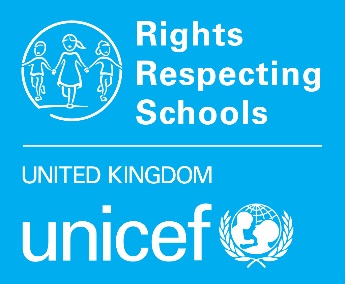 Please return these figures to your Professional Adviser with your Bronze, Silver, or Gold accreditation paperwork.Pupil Questionnaire Findings School name:School name:Number of pupils completing questionnaire:Number of pupils completing questionnaire:Number of pupils completing questionnaire:Number of pupils completing questionnaire:% of pupils% of pupils% of pupils% of pupils% of pupilsYesSometimesNoNot sureNo answer2I learn about my rights at schoolI learn about my rights at school3I enjoy being at schoolI enjoy being at school4I feel safe at schoolI feel safe at school5Adults treat me with respectAdults treat me with respect6Pupils are kind and helpfulPupils are kind and helpful7If I felt unsafe, I could tell an adultIf I felt unsafe, I could tell an adult8My teachers listen to meMy teachers listen to me9I can influence decisionsI can influence decisions10I know how to make progressI know how to make progress11In general, I like the way I amIn general, I like the way I am12I can do things to help locallyI can do things to help locally13I can do things to help globallyI can do things to help globally% of pupils% of pupils% of pupils% of pupils% of pupils% of pupils% of pupils% of pupilsYes NoNot sureNot sureNo answerNo answerNo answer141414ParentsWider familyWider familyOther adultsOther adultsOther childrenOther childrenFor secondary pupils only…For secondary pupils only…For secondary pupils only…For secondary pupils only…For secondary pupils only…151515Shared on social media?Shared on social media?1-23-56-106-1011+11+11+How many times?How many times?School name:School name:School name:School name:School name:School name:School name:Pupil Questionnaire Findings Pupil Questionnaire Findings Pupil Questionnaire Findings Pupil Questionnaire Findings Pupil Questionnaire Findings Pupil Questionnaire Findings Pupil Questionnaire Findings School name:School name:School name:Number of pupils completing questionnaire:Number of pupils completing questionnaire:Number of pupils completing questionnaire:Number of pupils completing questionnaire:Number of pupils completing questionnaire:Number of pupils completing questionnaire:Number of pupils completing questionnaire:Staff RoleNumber of participants% of adults% of adults% of adults% of adults% of adultsStrongly agreeAgreeDisagreeStrongly disagreeNot sure1I am treated with respect by other adultsI am treated with respect by other adults2I am treated with respect by pupilsI am treated with respect by pupils3I feel comfortable talking to pupils about rightsI feel comfortable talking to pupils about rights4I enjoy working at this schoolI enjoy working at this school5Pupils are actively engaged in school lifePupils are actively engaged in school life6Pupils can influence decisions made in schoolPupils can influence decisions made in school